Задание по математике для обучающихся группы  МТЭ-19 .Добрый день. Сегодня  продолжаем работать  над  темой «Степень с рациональным показателем». На прошлом занятии решить все задания мы не успели, поэтому работаем дальше над данной темой.Выполненные задания отправляем мне на эл.почту по адресу  ksp.npet@mail.ru  Срок выполнения задания  29  мая.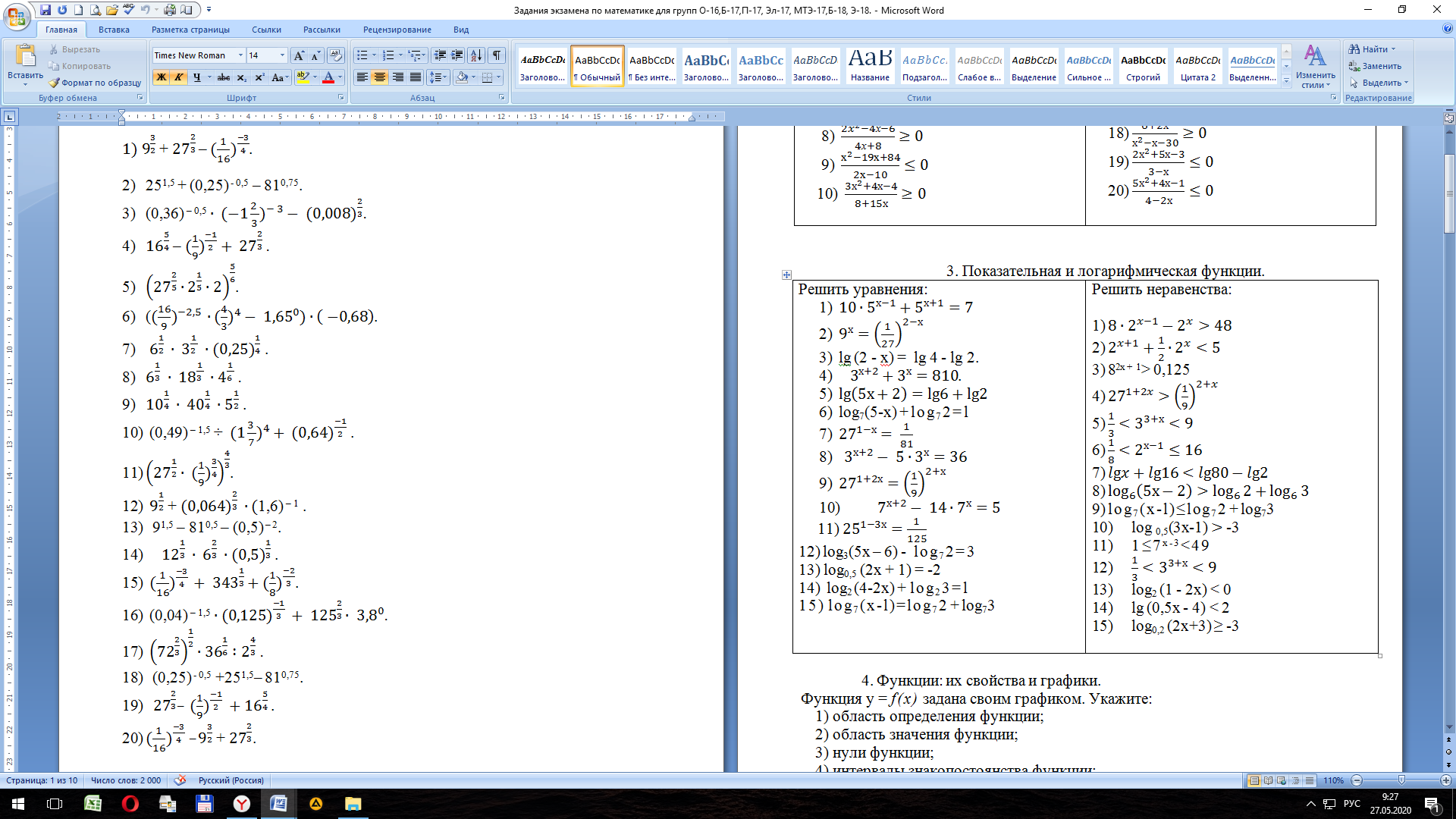 Решим несколько примеров.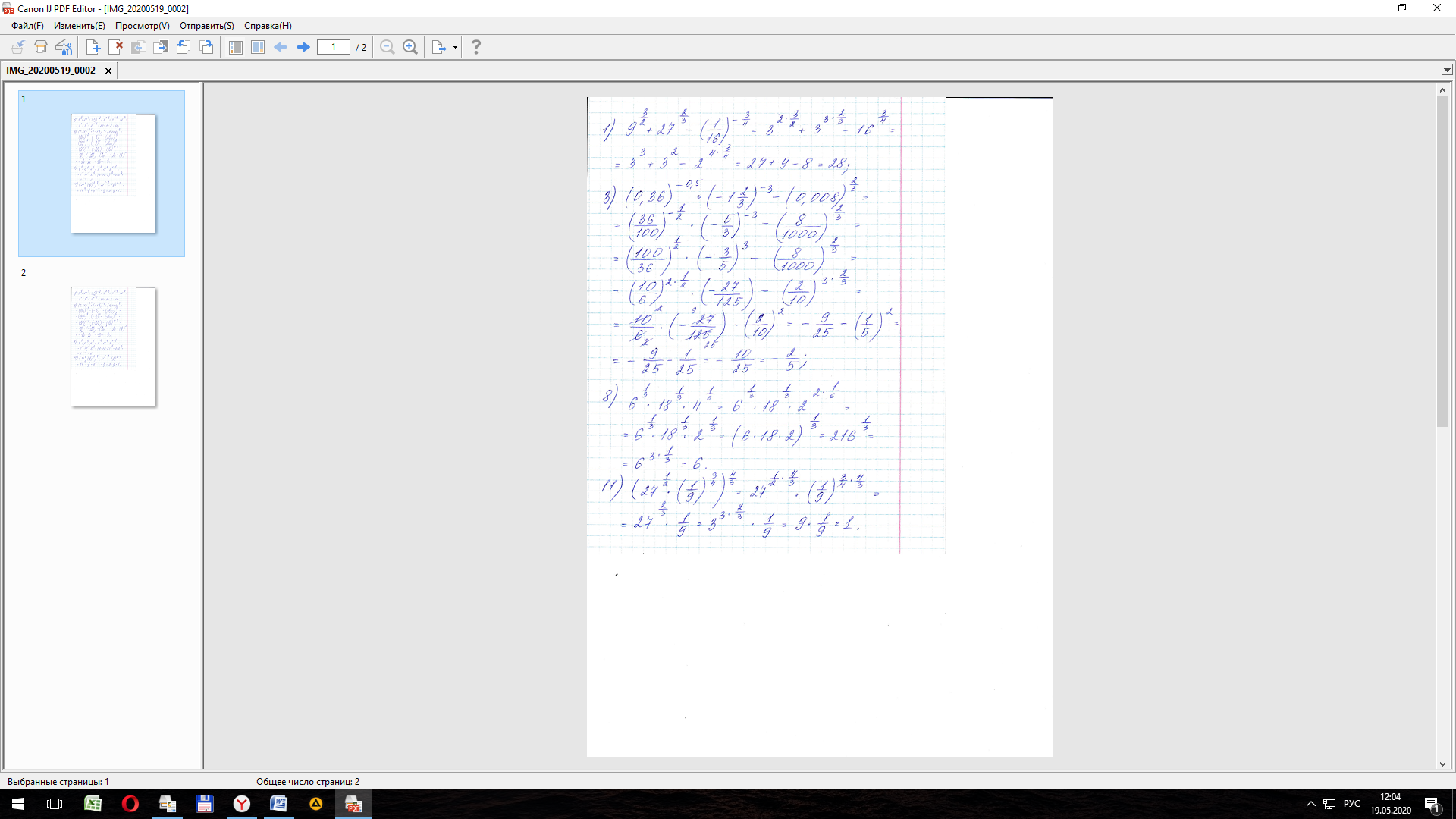 Для выполнения данных заданий необходимы: свойства степеней и таблица степеней.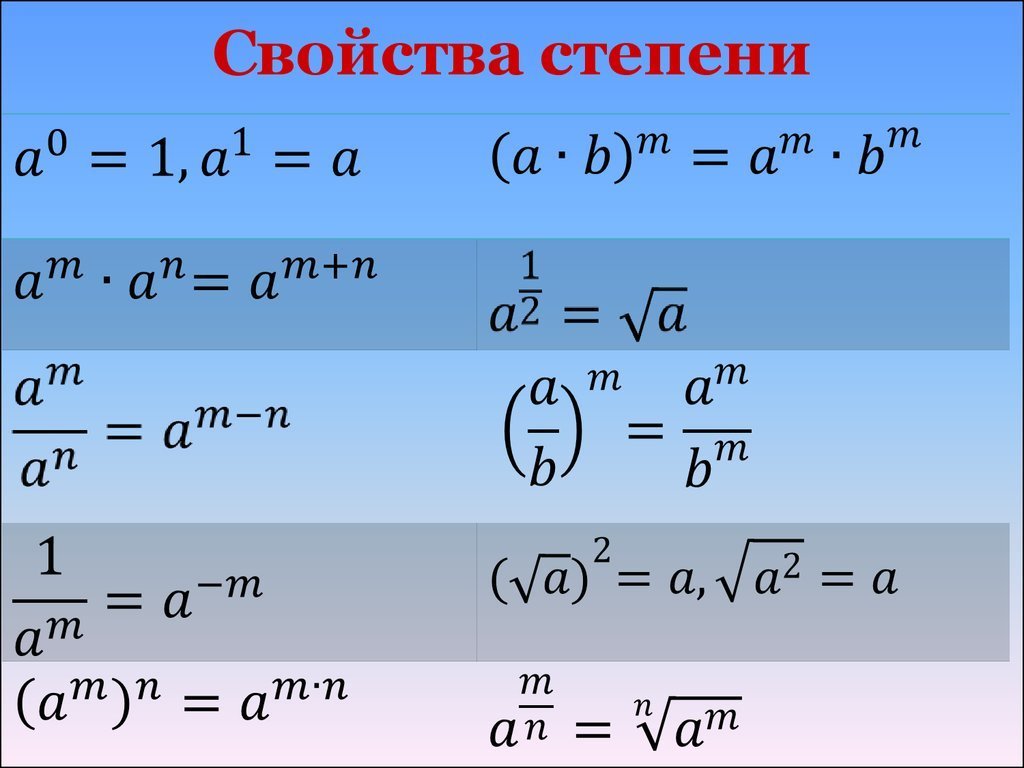 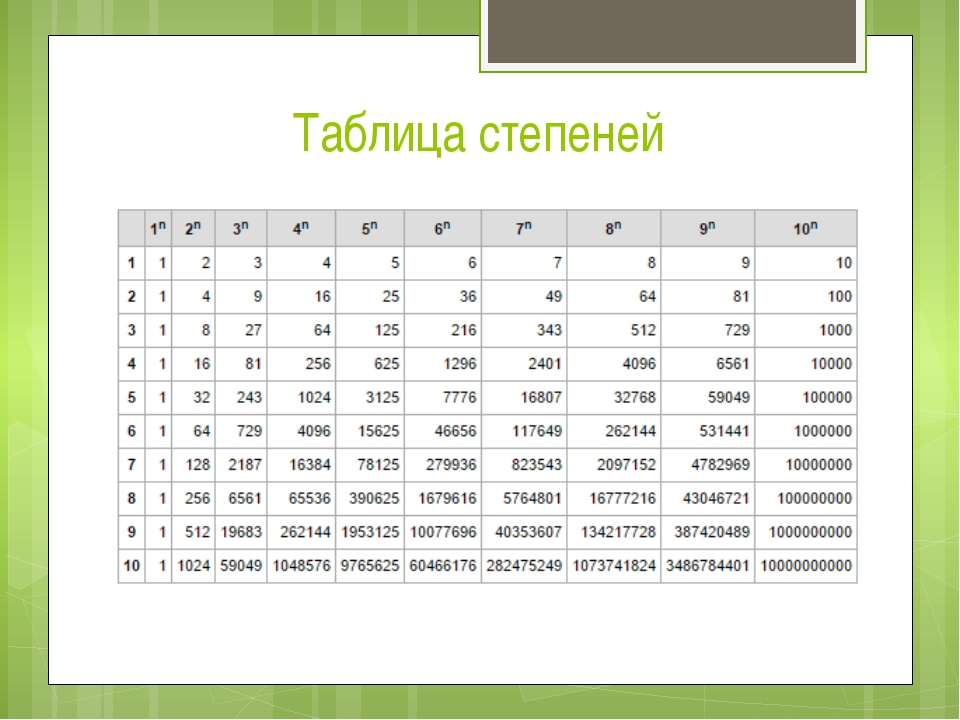 